Éclat d’un minéralExpérience 2.2SciencePrésenté à :Daniel BlaisPar : Raphaël Groleau et Alex St-PierreESVMSI 220 octobre 2016But :  identifier parmi une liste des minéraux métalilqueHypotèse :jes supose que les inconnu # 1 et 3 sont des minéraux métaliqueMatériel :un ipod et inconnus#1,3,19,21,32Manipulation :tu prend un ipod tu regarde les inconnu et tu les photographieRésulta :éclat d’un minéralDiscussion : D’après mes résultats, les inconnus #1 et 3 on comme résultat : reflets brillants ce qui signifie que les inconnus sont métallique.Conclusion : mon hypotèse est vrai puisque les inconnu # 1 et 3 sont métalique1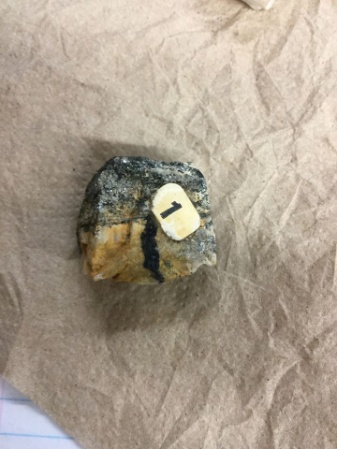 Avec des reflets brillant3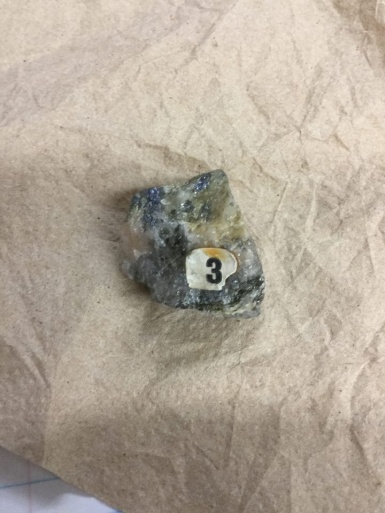 Avec des reflets brillant19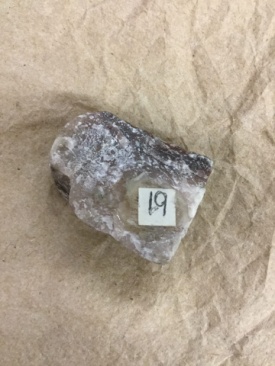 Pas de reflets brillant21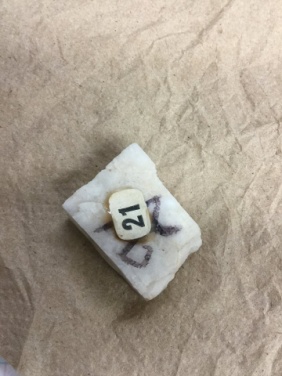 Pas de reflets brillant032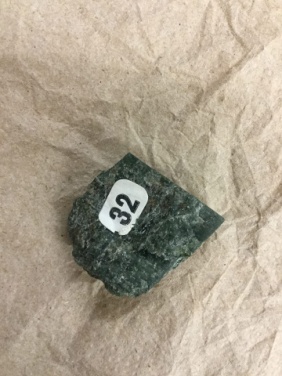 Pas de reflets brillant